	NSSE Data User’s Guide: Worksheet #6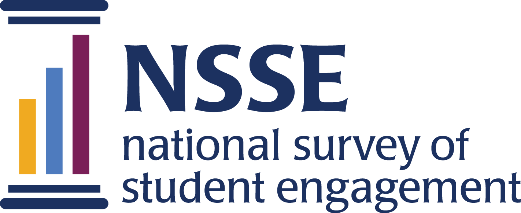 NSSE and Campus Strategic GoalsThis worksheet is designed to facilitate conversation and discussion across faculty, staff, and administrators as they review NSSE student response data in comparison with existing campus strategic goals. In this guided exercise, campus representatives will familiarize themselves with the NSSE instrument, review their campus goals, and select one to use for the activity. Select a campus strategic goal for this activity. Keep in mind that not all strategic goals have corresponding indicators among NSSE questions, so it may be helpful to reference the survey while selecting.Campus strategic goal selected for this activity:1a.	Review the NSSE questionnaire and identify 5 or 6 items that most relate to your campus strategic goal. Among these, select 3 that you prefer a large proportion of your students to experience—in other words, the NSSE items for which you would like the percentage of “Never” (or “Very little”) participating to be as close to 0% as possible. 1b. 	Why did you select these items?1c. 	Looking at the results for these items, are you surprised? Did you expect different results; if so, what results did you expect? What activities could you do on campus to try to affect the responses?1d. 	What existing campus offices, committees, student organizations, and individuals would be interested in the responses to these items?2a. 	Looking at your NSSE reports, select 3–5 items for which you would like the students at your institution to report more participation than reported by the listed comparison group—in other words, the NSSE items for which you would like the percentage of “Never” or “Very little” participating to be lower than your comparison group’s percentage. 2b. 	For the items selected in question 2a, why did you select these?2c. 	For the items selected in question 2a, are any of your results disappointing, surprising, or below your expectations? Expand on this.3. 	Reflecting on this worksheet, what have you learned? Who are those on your campus that you will share these results with?